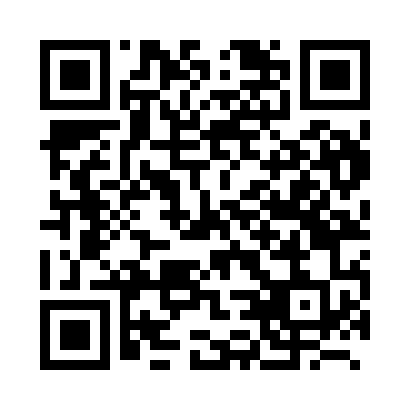 Prayer times for Bergeval, BelgiumWed 1 May 2024 - Fri 31 May 2024High Latitude Method: Angle Based RulePrayer Calculation Method: Muslim World LeagueAsar Calculation Method: ShafiPrayer times provided by https://www.salahtimes.comDateDayFajrSunriseDhuhrAsrMaghribIsha1Wed3:496:111:345:358:5711:092Thu3:466:091:335:368:5811:123Fri3:436:081:335:379:0011:144Sat3:396:061:335:379:0211:175Sun3:366:041:335:389:0311:206Mon3:336:021:335:389:0511:237Tue3:296:011:335:399:0611:268Wed3:265:591:335:409:0811:299Thu3:235:581:335:409:0911:3210Fri3:195:561:335:419:1111:3511Sat3:185:551:335:419:1211:3812Sun3:175:531:335:429:1411:4113Mon3:175:521:335:439:1511:4114Tue3:165:501:335:439:1611:4215Wed3:155:491:335:449:1811:4316Thu3:155:471:335:449:1911:4317Fri3:145:461:335:459:2111:4418Sat3:145:451:335:459:2211:4419Sun3:135:431:335:469:2311:4520Mon3:135:421:335:469:2511:4621Tue3:125:411:335:479:2611:4622Wed3:125:401:335:479:2711:4723Thu3:125:391:335:489:2911:4724Fri3:115:381:335:489:3011:4825Sat3:115:371:345:499:3111:4926Sun3:115:361:345:499:3211:4927Mon3:105:351:345:509:3411:5028Tue3:105:341:345:509:3511:5029Wed3:105:331:345:519:3611:5130Thu3:095:321:345:519:3711:5131Fri3:095:311:345:529:3811:52